ELŐTERJESZTÉS ÁBRAHÁMHEGY KÖZSÉG ÖNKORMÁNYZATA KÉPVISELŐ-TESTÜLETÉNEK HATÁROZATÁHOZHelyi Esélyegyenlőségi Program felülvizsgálataAz élet- és vagyonbiztonságot veszélyeztető tömeges megbetegedést okozó SARS-CoV-2 koronavírus világjárvány (a továbbiakban: koronavírus világjárvány) következményeinek elhárítása, a magyar állampolgárok egészségének és életének megóvása érdekében Magyarország Kormánya által a 478/2020.(XI.3.) Kormányrendeletben veszélyhelyzetet hirdetett ki. A katasztrófavédelemről és a hozzá kapcsolódó egyes törvények módosításáról szóló 2011. évi CXXVIII. törvény 46.§ (4) bekezdése rögzíti, hogy „Veszélyhelyzetben a települési önkormányzat képviselő-testületének, a fővárosi, megyei közgyűlésnek feladat- és hatáskörét a polgármester, illetve a főpolgármester, a megyei közgyűlés elnöke gyakorolja. Ennek keretében nem foglalhat állást önkormányzati intézmény átszervezéséről, megszüntetéséről, ellátási, szolgáltatási körzeteiről, ha a szolgáltatás a települést is érinti.”A Belügyminisztérium és a Miniszterelnökség 2020. november 10. napján kiadott, TKF-1/1793/1/2020. iktatószámú tájékoztatója értelmében a katasztrófavédelmi törvény 46.§ (4) bekezdése alapján sem a képviselő-testület, sem a bizottságok ülésének Mötv. szerinti összehívására nincs lehetőség, a képviselő-testület valamennyi hatáskörét a polgármester gyakorolja, a képviselő-testületnek veszélyhelyzetben nincs döntési jogköre. A tájékoztató leírja azt is, hogy arra természetesen van mód, főleg a kialakult járványügyi helyzetben a polgármester emailban vagy más módon kikérje a képviselő-testület tagjainak véleményét, a döntés felelőssége azonban a polgármesteré.Az egyenlő bánásmódról és az esélyegyenlőség elmozdításáról szóló 2003. évi CXXV. törvény (a továbbiakban: Ebktv.) 31.§-a rendelkezik a helyi esélyegyenlőségi programokról (a továbbiakban: HEP).A dokumentum célja, hogy elemezze a településen élő hátrányos helyzetű csoportok helyzetének alakulását, és meghatározza e csoportok esélyegyenlőségét elősegítő célokat, kiemelt figyelmet fordítva a lakhatásra, oktatásra, egészségügyre, foglalkoztatásra, valamint szociális helyzetre. Ennek érdekében a HEP két részre tagolódik, egy a mindenkori állapotok vizsgálatán, értékelésén alapuló helyzetelemzésre, és egy a helyzetelemzés figyelembe vételével meghatározott célkitűzéseket tartalmazó intézkedési terve. Az előzőeken túlmenően a HEP elfogadása, illetve megléte kötelező feltételét képezi a hazai és uniós forrásból megvalósuló pályázatokon való részvételnek is.Az Ebktv. 31. § (1) bekezdése szerint a települési önkormányzat ötévente öt évre szóló HEP-et fogad el.Ábrahámhegy Község Önkormányzat Képviselő-testülete a 185/2018. (XI.30.) határozatával fogadta el öt évre szóló – a jelenleg hatályos – esélyegyenlőség megteremtésének feltételeit, és érvényesülését biztosító Helyi Esélyegyenlőségi Programját.Az Ebktv. 31. § (4) bekezdése értelmében, a HEP időarányos megvalósulását, illetve meghatározott helyzet esetleges megváltozását kétévente át kell tekinteni, szükség esetén a HEP-et felül kell vizsgálni, illetve a helyzetelemzést és az intézkedési tervet az új helyzetnek megfelelően kell módosítani.A helyi esélyegyenlőségi programok elkészítésének szabályairól és az esélyegyenlőségi mentorokról szóló 321/2011. (XII.27.) Korm. rendelet 6.§-a szerint:„6. § (1) A települési önkormányzat vizsgálja felül a helyi esélyegyenlőségi programot.(2) A felülvizsgálatnak ki kell terjedniea) arra, hogy a helyzetelemzés továbbra is helytálló-e,b) a lejárt határidejű intézkedések teljesülésére és eredményeinek felmérésére.(3) Ha a felülvizsgálat alapján szükséges, a települési önkormányzata) módosítja a helyi esélyegyenlőségi programot, vagyb) új helyi esélyegyenlőségi programot fogad el.”A jogi szabályozás szerint, a felülvizsgálatot megelőzi a HEP áttekintése, amely alapján a képviselő-testület annak változatlan formában történő jóváhagyásáról vagy a felülvizsgálat szükségességéről dönt. A felülvizsgálathoz a szakmai segítséget nyújtanak a Társadalmi Esélyegyenlőségi Főigazgatóság (a továbbiakban: TEF) által működtetett esélyegyenlőségi mentori hálózat munkatársai.A HEP-ben foglaltak szerint, amennyiben a kétévente előírt felülvizsgálat során kiderül, hogy a HEP Intézkedési tervében (a továbbiakban: IT) vállalt célokat nem sikerült teljesíteni, a HEP Fórum megvizsgálja a nem teljesülés okait, majd intézkedési tervjavaslatot tesz az önkormányzat képviselő-testületének a szükséges intézkedésekre, annak érdekében, hogy a célok teljesíthetőek legyenek.  Ábrahámhegy Község Önkormányzata a HEP-ben foglaltak végrehajtásának ellenőrzése érdekében – a HEP elfogadásával egyidejűleg – HEP Fórumot hozott létre és szabályozta működését.A Belügyminisztérium és a Miniszterelnökség 2020. november 10. napján kiadott, TKF-1/1793/1/2020. iktatószámú tájékoztatója értelmében a katasztrófavédelmi törvény 46.§ (4) bekezdése alapján sem a képviselő-testület, sem a bizottságok ülésének Mötv. szerinti összehívására nincs lehetőség, ennek okán a HEP Fórum megtartására sem került sor, de tagjainak véleményét kikértük.A hatályos HEP IT az 5 elérni kívánt célhoz rendelt 10 intézkedést tartalmaz. Ezek közül van olyan, amelynek teljesülése kimutatható, illetve van olyan, amely nem mérhető.Intézkedések:A mélyszegénységben élők és a romák esélyegyenlősége célterületKépzések szervezése, a munkanélküliek körében Javaslat: A határidő még nem járt le, a probléma még aktuálisTanácsadás, figyelemfelhívás a foglalkoztatásba történő bevonás lehetőségeirőlJavaslat: A határidő még nem járt le, a probléma még aktuálisHiányzó közművek kiépítése Javaslat: A határidő még nem járt le, a probléma még aktuálisEgészségtudatos nevelés, megelőző szűrővizsgálatok szervezése Javaslat: A határidő még nem járt le, a probléma még aktuálisA gyermekek esélyegyenlőségeLetelepedés elősegítése, gyermekvállalás fontosságára felhívó programok szervezéseJavaslat: A határidő még nem járt le, a probléma még aktuálisA nők esélyegyenlőségeCsaládon belüli erőszak esetén az elérhető segítség elérhetőségeinek közzétételeJavaslat: A határidő még nem járt le, a probléma még aktuálisAz idősek esélyegyenlőségeFolyamatos tájékoztatás és figyelemfelhívás a trükkös csalásokra, azok megelőzésére. Rendőrséggel, polgárőrséggel közös tájékoztatás tartásaJavaslat: A határidő még nem járt le, a probléma még aktuálisTájékoztató előadások, szűrővizsgálatok szervezéseJavaslat: A határidő még nem járt le, a probléma még aktuálisJárdák kiépítése, akadálymentesítés a település közútjainJavaslat: A határidő még nem járt le, a probléma még aktuálisA fogyatékkal élők esélyegyenlőségeAkadálymentesítés a strand parkolóbanJavaslat: A határidő még nem járt le, a probléma még aktuálisA HEP Fórum – a HEP IT áttekintése után – a következő megállapítást tette:A HEP felülvizsgálata megtörtént, módosítása nem indokolt. A HEP IT módosítását befolyásoló tényező változása nem történt.Az intézkedési tervben megfogalmazott intézkedések megvalósulásának lejárati határideje a HEP hatályosságának ideje.Új intézkedések meghatározása nem merült fel.A fentiekre tekintettel – HEP Fórum javaslatával egyetértve – javaslom a HEP jelenlegi, változatlan formában történő jóváhagyását.Előbbiekre tekintettel tájékoztatom a fenti tárgyú döntés meghozatala előtt a Képviselő-testületet és a határozathoz kapcsolódó véleményét, illetve hozzájárulását előzetesen kikérem.Ábrahámhegy, 2020. december 1.ÁBRAHÁMHEGY KÖZSÉG ÖNKORMÁNYZATA KÉPVISELŐ-TESTÜLETÉNEK…/2020.(XII….) HATÁROZATAÁbrahámhegy Község Önkormányzata Képviselő-testületének – a katasztrófavédelemről és a hozzá kapcsolódó egyes törvények módosításáról szóló  2011. évi CXXVIII. törvény 46.§ (4) bekezdése szerinti - hatáskörében eljáró, Ábrahámhegy Község Önkormányzat polgármestere a veszélyhelyzet kihirdetéséről szóló 478/2020.(XI.3.) Kormányrendelettel kihirdetett veszélyhelyzetben a következő döntést hozom: Ábrahámhegy Község Önkormányzatának Képviselő-testületének 185/2018.(XI.30.) határozatával elfogadott Helyi Esélyegyenlőségi Programját – 2018-2023. – felülvizsgáltam. A Helyi Esélyegyenlőségi Program intézkedési tervének időarányos megvalósulását, változását áttekintettem, a szükséges felülvizsgálatot elvégeztem, az új helyzetnek megfelelően a helyzetelemzést és az intézkedési tervet változatlan tartalommal hatályban tartom.a felülvizsgált Helyi Esélyegyenlőségi Program záradékát aláírom és – a helyi esélyegyenlőségi referens közreműködésével – jelen döntést a Helyi Esélyegyenlőségi Program nyilvánosságra hozatalára szolgáló szoftverbe feltöltetem, melyre felkérem a Badacsonytomaji Közös Önkormányzati Hivatal illetékes helyi esélyegyenlőségi referensét.Határidő: 	azonnalFelelős: 	Illésné Rácz Andrea igazgatási ügyintéző/ helyi esélyegyenlőségi referens
ÁBRAHÁMHEGY KÖZSÉG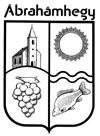 POLGÁRMESTERÉTŐL8256 Ábrahámhegy, Badacsonyi út 13.    Vella Ferenc Zsoltpolgármester